                              государственное бюджетное общеобразовательное учреждение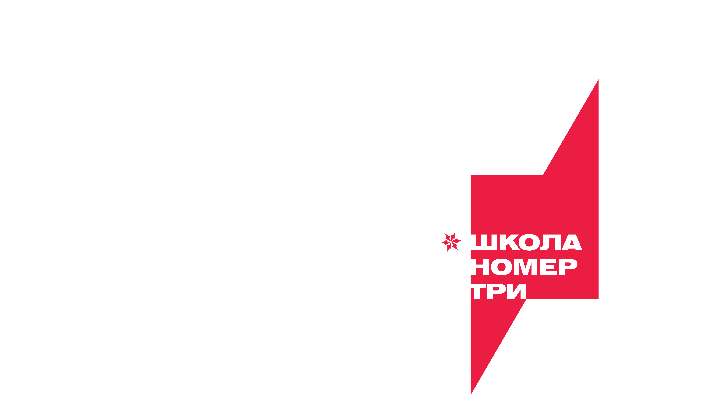 Ненецкого автономного округа «Средняя школа № 3»(ГБОУ НАО «СШ № 3»)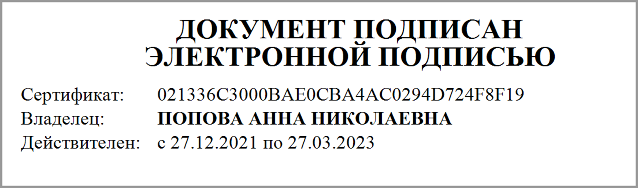 Рабочая программапо развитию речидля обучающихся 1 – 4 классов2022 год2 классПояснительная записка.Рабочая программа по  развитию речи (является содержательной линией курса русского языка) разработана на основе Федерального государственного образовательного стандарта начального общего образования, Концепции духовно-нравственного развития и воспитания личности гражданина России, планируемых результатов начального общего образования,   авторской программы В.П. Канакиной и В.Г. Горецкого, представленной в «Сборнике рабочих программ. 1-4 классы. «Школа России».   Программа составлена в соответствии с указаниями, содержащимися в  Приказе № 1576 Министерства образования и науки РФ от 31.12.2015 г.  «О внесении изменений в федеральный государственный образовательный стандарт начального общего образования, утверждённый приказом Министерства образования и науки РФ от 6 октября 2009 года № 373». Логика изложения и содержания материала программы полностью соответствуют требованиям ФГОС начального образования. Цели изучения предмета «Развитие речи» в начальной школе:Ознакомление учащихся с основными положениями науки о языке и формирование на этой основе знаково-символического восприятия и логического мышления учащихся.Формирование коммуникативной компетенции учащихся: развитие устной и письменной речи, монологической и диалогической речи, а также навыков грамотного, безошибочного письма как показателя общей культуры человека. Задачи:Научить детей бегло, правильно и осмысленно читать, точно описывать увиденное и пересказывать услышанное, т.е. научить грамотной речи.Научить детей свободно и правильно выражать свои мысли в устной и письменной форме. Конкретное решение этой задачи осуществляется путём:Развития речи, мышления, воображения школьников, умения выбирать средства языка в соответствии с целями, задачами и условиями общения.Формирования у младших школьников первоначальных представлений о  системе и структуре русского языка: лексике, фонетике, графике, орфоэпии, морфемике (состав слова), морфологии и синтаксисе.Формирования навыков культуры речи во всех её проявлениях, умений правильно писать и читать, участвовать в диалоге, составлять несложные устные монологические высказывания и письменные тексты.Воспитания позитивного, эмоционально-ценностного отношения к русскому языку, чувства сопричастности к сохранению его уникальности и чистоты; пробуждение познавательного интереса к языку, стремления совершенствовать свою речь.	Уже во 2 классе ученик должен иметь навык беглого и, по возможности, выразительного чтения (этот навык – спутник успеха не только в школе, но и в жизни).Выразительное чтение:Учит внимательно относиться к каждому слову и понимать смысл прочитанного.Учит грамотно излагать собственные мысли.Развивает память и словарный запас.Способствует развитию абсолютной грамотности.Исправляет недостатки произношения и ставит голос.Доставляет эстетическое удовольствие.Понимание прочитанного текста при самостоятельном чтении вслух и при его прослушивании. Составление небольших рассказов повествовательного характера по серии сюжетных картинок, материалом собственных игр, занятий, наблюдений, на основе опорных слов.Систематический курс представлен следующими содержательными линиями:Текст. Структура текста. Тема и основная мысль текста.Работа со словом.Виды творческих работ: изложение, сочинение.Развитие речи (основные направления работы).Осознание ситуации общения: с какой целью, с кем и где происходит общение. Практическое овладение диалогической формой речи. Выражение собственного мнения, его аргументация. Овладение основными умениями ведения разговора (начать, поддержать, закончить разговор, привлечь внимание и т. п.). Овладение нормами речевого этикета в ситуациях учебного и бытового общения (приветствие, прощание, извинение, благодарность, обращение с просьбой), в том числе при общении с помощью средств ИКТ. Особенности речевого этикета в условиях общения с людьми, плохо владеющими русским языком. Практическое овладение устными монологическими высказываниями на определённую тему с использованием разных типов речи (описание, повествование, рассуждение).Текст. Признаки текста. Смысловое единство предложений в тексте. Заглавие текста. Последовательность предложений в тексте. Последовательность частей текста (абзацев). Комплексная работа над структурой текста: озаглавливание, корректирование порядка предложений и частей текста(абзацев). План текста. Составление планов к данным текстам. Создание собственных текстов по предложенным планам. Типы текстов: описание, повествование, рассуждение, их особенности. Знакомство с жанрами письма и поздравления. Создание собственных текстов и корректирование заданных текстов с учётом точности, правильности, богатства и выразительности письменной речи; использование в текстах синонимов и антонимов. Знакомство с основными видами изложений и сочинений (без заучивания определений): изложения подробные и выборочные, изложения с элементами сочинения; сочинения-повествования, сочинения-описания, сочинения-рассуждения.Планируемые результаты освоения учебного курса. личностные результаты (индивидуальные качественные свойства уч-ся, приобретаемые ими в процессе освоения уч. предмета)  метапредметные результаты (универсальные способности уч-ся, проявляющиеся в познавательной и практической творческой Д)предметные результаты (опыт уч-ся, который приобретается  и закрепляется ими в процессе освоения учебного предмета) результаты, которые подробно представлены в авторской программе (см. стр. 44-47 Сборника рабочих программ). – (Стандарты второго поколения).  СОГЛАСОВАНО
на МО учителей начальных классовГБОУ НАО «СШ № 3»
(протокол от 30.08.2022 № 1)УТВЕРЖДЕНО
директор ГБОУ НАО «СШ № 3»
приказ от 30.08.2022 № 137Содержательная линия.Выпускник научится:Выпускник получит возможность научиться:«Развитие речи».Осознавать язык, речь как основное средство человеческого общения и явление национальной культуры, Позитивно относиться к русскому и родному языкам, стремиться к их грамотному использованию, Принимать русский язык и родной язык   основой всего процесса обучения, средством развития мышления, воображения, интеллектуальных и творческих способностей. Ориентироваться в целях, задачах, средствах и условиях общения, что станет основой выбора адекватных языковых средств для успешного решения коммуникативной задачи при составлении несложных устных монологических высказываний и письменных текстов. Осознавать  безошибочную речь как одно из проявлений собственного уровня культуры;Применять орфографические правила и правила постановки знаков препинания (в объёме изученного) при записи собственных и предложенных текстов, овладеет умением проверять написанное.Оценивать правильность (уместность) выбора языковых и неязыковых средств устного общения на уроке, в школе, в быту, со знакомыми и незнакомыми, с людьми разного возраста.Соблюдать в повседневной жизни нормы речевого этикета и правила устного общения (умение слышать, точно реагировать на реплики, поддерживать разговор).Выражать собственное мнение, аргументировать его с учётом ситуации общения.Самостоятельно озаглавливать текст.Составлять план текста.Сочинять письма, поздравительные открытки, записки и другие небольшие тексты для конкретной ситуации общения. Реализовывать  в устном общении (в том числе с использованием средств ИКТ) потребность в творческом самовыражении,  Использовать  речь с целью поиска необходимой информации в различных источниках для выполнения учебных заданий.Создавать тексты по предложенному заголовку.Подробно или выборочно пересказывать текст.Пересказывать текст от другого лица.Составлять устный рассказ на определённую тему с использованием разных типов речи: описание, повествование, рассуждение.Анализировать и корректировать тексты с нарушенным порядком предложений, находить в тексте смысловые пропуски.Корректировать тексты , в которых допущены нарушения культуры речи.Анализировать последовательность собственных действий при работе над изложениями и сочинениями и соотносить их с разработанным алгоритмом. Оценивать правильность  выполнения учебной задачи: соотносить собственный текст с исходным (для изложения) и с назначением, задачами, условиями общения (для самостоятельно создаваемых текстов).Соблюдать нормы речевого взаимодействия при интерактивном общении (sms-сообщения, электронная почта Интернет и другие виды и способы связи).